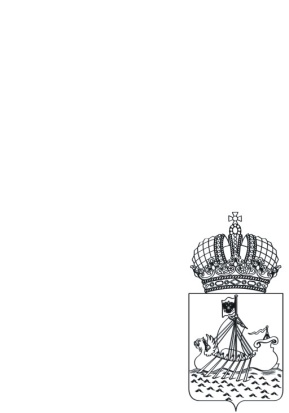 Комитет по делам молодежиКостромской области(Коммолодежь Костромской области)ПРИКАЗ26.08.2017            г. Кострома                     №  _106_О внесении изменений в приказ комитета по делам молодежи Костромской области  от 11.07.2016 № 90	В целях реализации постановления администрации Костромской области от 1 августа 2017 года № 281-а «О порядке определения объема и предоставления субсидий из областного бюджета молодежным и детским общественным объединениям на реализацию социально значимых проектов и программ в Костромской области в сфере государственной молодежной политики»	ПРИКАЗЫВАЮ:	Внести в приказ комитета по делам молодежи Костромской области от 11 июля 2016 года № 90 «Об Общественном совете при комитете по делам молодежи Костромской области» следующие изменения:	1. в положении об Общественном совете при комитете по делам молодежи Костромской области (приложение 1):	1) пункт 5 дополнить абзацем восьмым:	«в качестве конкурсной комиссии по отбору молодежных и детских общественных объединений для предоставления субсидий из областного бюджета на реализацию социально значимых проектов и программ в Костромской области в сфере государственной молодежной политики осуществляет оценку заявок и определение  победителей конкурсного отбора.»; 2) пункт 6 дополнить абзацем 10 следующего содержания:	«выступает конкурсной комиссией при проведении конкурсного отбора молодежных и детских общественных объединений для предоставления субсидий из областного бюджета на реализацию социально значимых проектов и программ в Костромской области в сфере государственной молодежной политики.»;3) дополнить пунктом 6.1. следующего содержания:«6.1. В качестве конкурсной комиссии Общественный совет:1) утверждает объявление о проведении конкурсного отбора;2) определяет максимальный размер запрашиваемой субсидии;3) принимает решение о допуске общественного объединения к участию в конкурсном отборе;4) принимает решение о необходимости публичной защиты проектов (программ);5) привлекает при необходимости экспертов для содействия в оценке проектов (программ);6) оценивает заявки участников конкурсного отбора;7) формирует счетную комиссию из числа своих членов для подсчета баллов;8) определяет победителей конкурсного отбора и размеры предоставляемых им субсидий;9) готовит протокол  заседания конкурсной комиссии.».2. Состав Общественного совета изложить в новой редакции согласно приложению к настоящему приказу.Председатель комитета                                                                    Н.А. ЛихачеваПриложение к приказу комитетапо делам молодежиКостромской области  от «___» ______ 2017 г. № ____СОСТАВОбщественного совета при комитете  по делам молодежи Костромской областиТрульСергей Валерьевич-председатель Областная общественная молодежная организация инвалидов «Белый дельфин», председатель Общественного совета (по согласованию)Фираго Дмитрий Владимирович-председатель Федерации Детских Подростковых объединений Костромской области, заместитель председателя  (по согласованию)Гудас  Инесса Узаировна-член Общественной палаты Костромской области (по согласованию)Демидова Екатерина Сергеевна  -Исполняющий обязанности председателя Костромской областной организации общероссийской общественной организации «Российский союз Молодежи», председатель (по согласованию)РябинцевРоман Владимирович-председатель Костромского областного отделения Русского географического общества  (по согласованию)Смирнов Максим Анатольевич-заместитель председателя Костромской областной организации Общероссийской  общественной организации «Всероссийское общество инвалидов» (по согласованию)ХарламоваАлена Алексеевна-Руководитель регионального отделения Всероссийского общественного движения «Волонтеры Победы» (по согласованию)